Gegevens Begeleidende Stage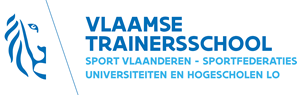 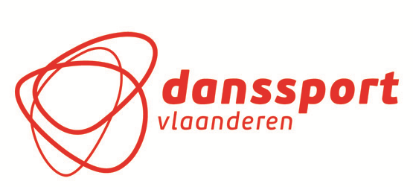 Initiator Urban Dance te ……………..Naam: ………………………………………………………………………………………………..Dansjaar: …………………………………Data:	Begeleidende stage 1: ……/…../………	uur: van ………. tot ……… Les: ……….……….
mentor: 1 / 2		Begeleidende stage 2: ……/…../………	uur: van ………. tot ……… Les: ……….……….
 		mentor: 1 / 2Begeleidende stage 3: ……/…../………	uur: van ………. tot ………  Les: ……….……….
 	mentor: 1 / 2Begeleidende stage 4: ……/…../………	uur: van ………. tot ……… Les: ……….……….
mentor: 1 / 2Begeleidende stage 5: ……/…../………	uur: van ………. tot ………  Les: ……….……….
mentor: 1 / 2________________________________________________________________________________Hoofdlocatie:	Naam (zaal, club, school, …): ……………………………………………		Straat en huisnr.: …………………………………………………………….		Plaats: ………………………………………………………………………………		Telefoonnummer: ……………………………………………………………..________________________________________________________________________________Mentor 1:	Naam: ………………………………………………………………………………..		Dansdiploma/opleiding: ……………………………………………………		Ervaring in lesgeven:	………………………………..jaren		Telefoonnummer/GSM: …………………………………………………..		Emailadres: ………………………………………………………………………Mentor 2(2)	Naam: ……………………………………………………………………………….		Dansdiploma/opleiding: ……………………………………………………		Ervaring in lesgeven:	………………………………..jaren		Telefoonnummer/GSM: …………………………………………………..		Emailadres: ……………………………………………………………………………………………………………					……………………………………..Handtekening cursist						Handtekening mentorIndien de begeleidende-stage bij verschillende stagementoren zal plaatsvinden, geef dan ook bij de data aan welke mentor jou zal begeleiden.Dit formulier dient vóór de datum van begeleidende stage naar de cursusverantwoordelijke gemaild te worden zodat de evaluatieformulier tijdig aan de mentor bezorgd kunnen worden.